Publicado en Madrid el 31/08/2018 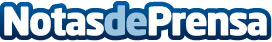 'El camino hacia Copol', la nueva novela de Laura ColaysïsLa autora italiana publica una asombrosa historia fantástica que hará las delicias de los adeptos al géneroDatos de contacto:Editorial FalsariaNota de prensa publicada en: https://www.notasdeprensa.es/el-camino-hacia-copol-la-nueva-novela-de-laura Categorias: Nacional Literatura Consumo http://www.notasdeprensa.es